Il est interdit aux candidats de signer leur composition ou d'y mettre un signe quelconque pouvant indiquer sa provenance.Baccalauréat Professionnel Maintenance des Systèmes de Production Connectés 
Épreuve E2	PRÉPARATION D’UNE INTERVENTION 
Sous-épreuve E2. a	Analyse et exploitation des données techniquesDOSSIERQUESTIONS – REPONSESEncaisseuse Cermex			Matériel autorisé :L’usage de la calculatrice avec mode examen actif est autorisé.L’usage de calculatrice sans mémoire, « type collège » est autorisé.- Problématique : 	L’intervention de maintenance qui vous est proposée dans cette première partie, se déroule sur le convoyeur de l’encaisseuse CERMEX à disposition sur le plateau technique.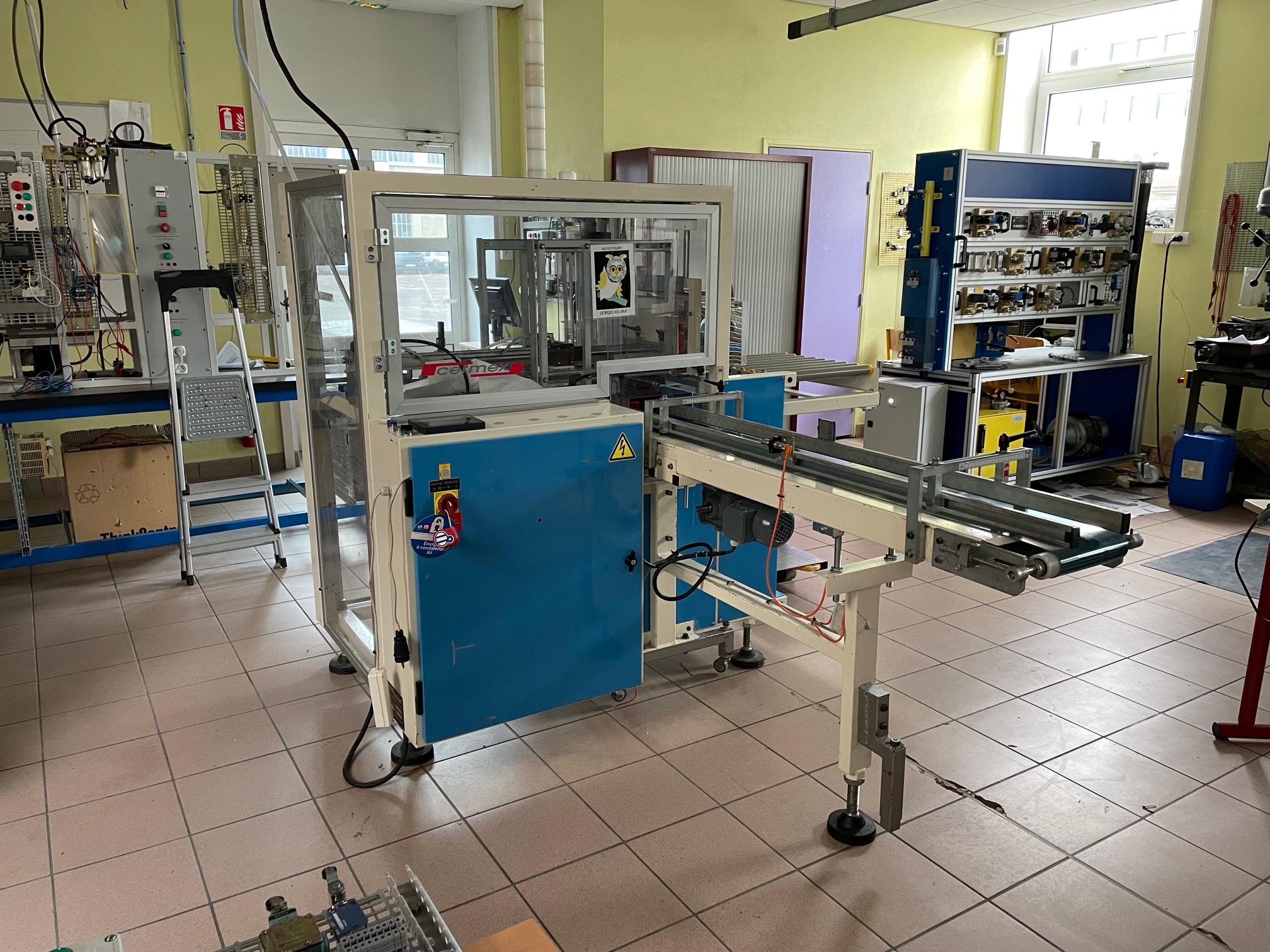 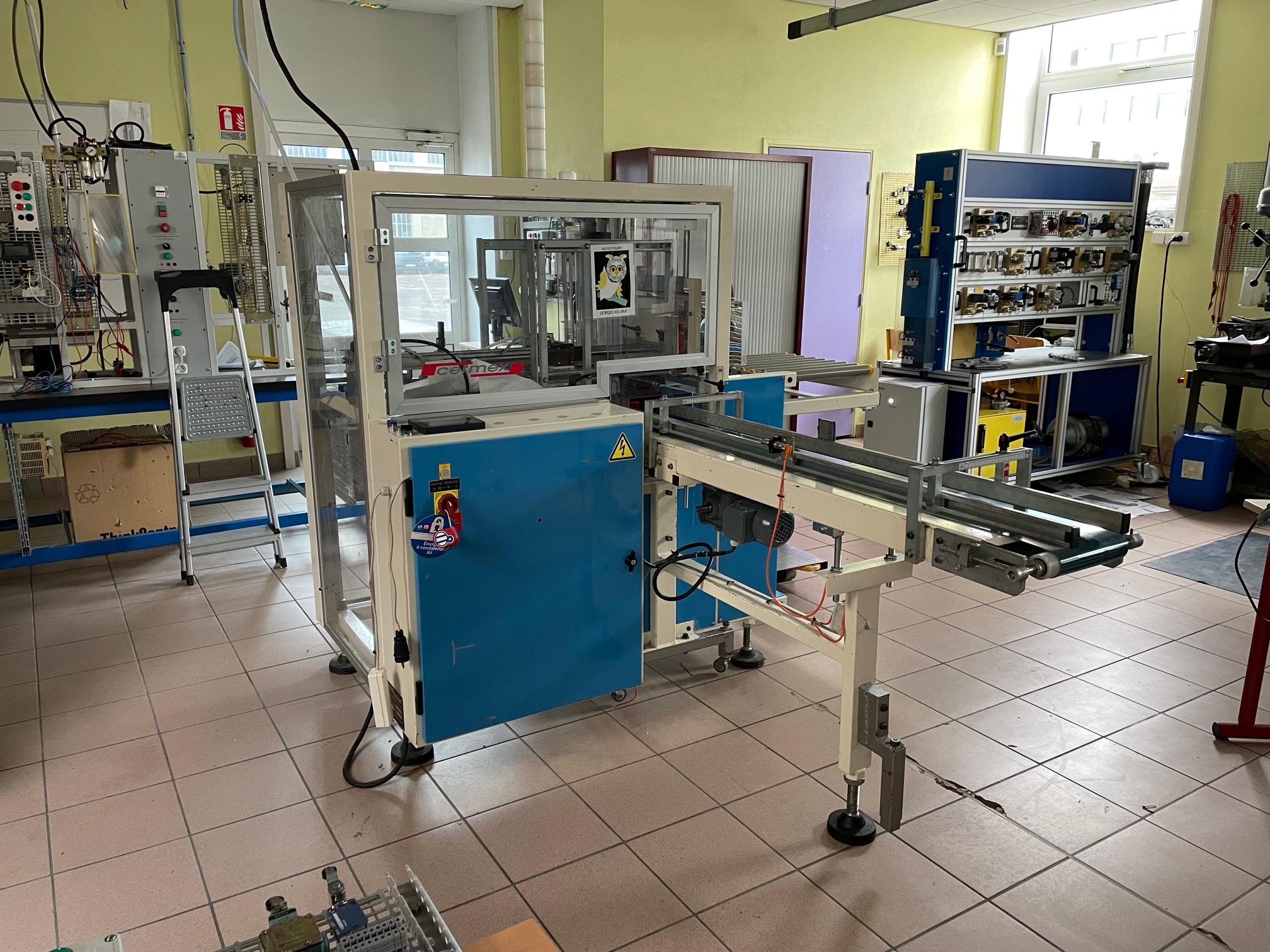 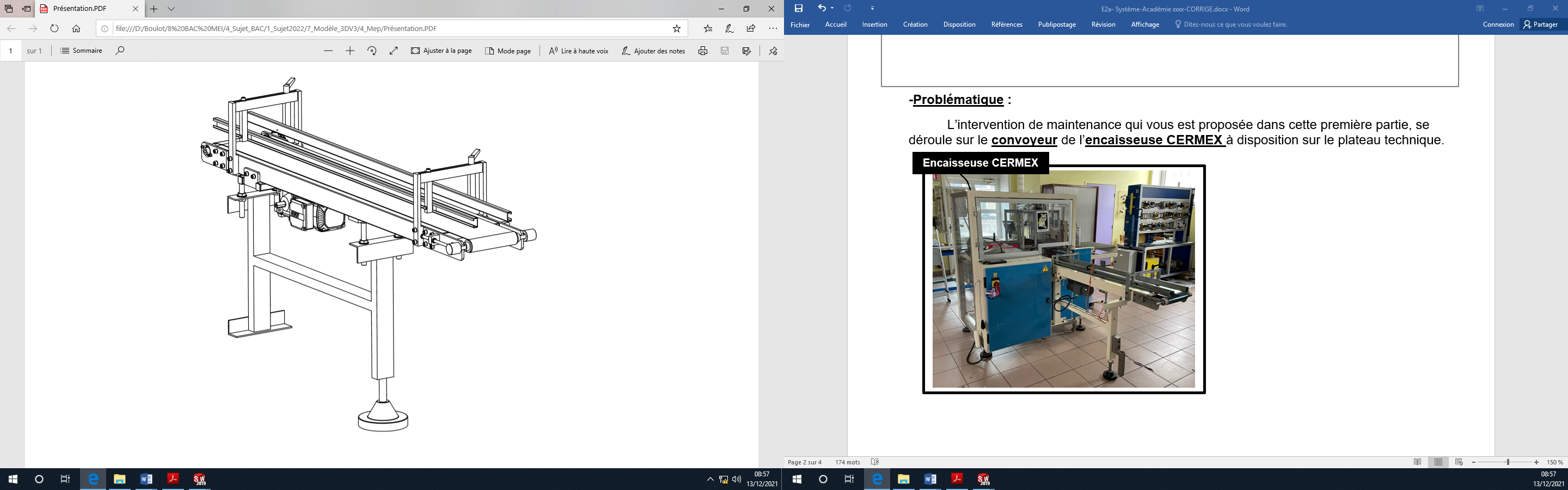 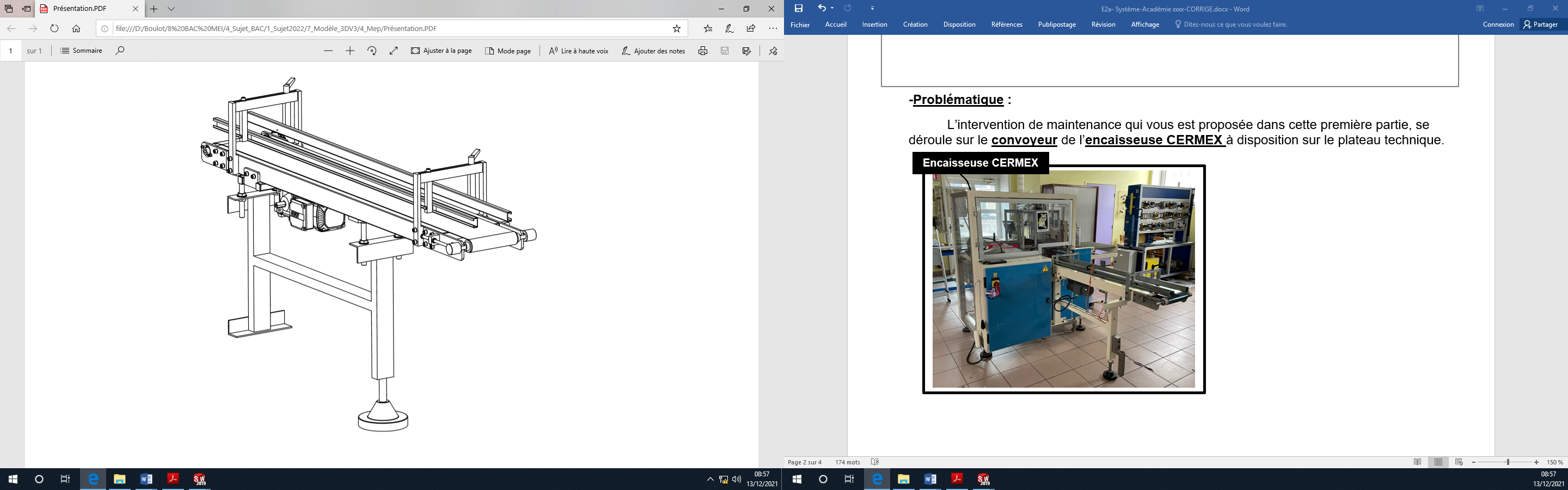 	À la suite de pannes récurrentes sur le convoyeur de l’encaisseuse, dues essentiellement à la vétusté du matériel, nous avons décidé d’effectuer un échange standard du motoréducteur de marque SEW.- Travail demandé :	En tant que technicien de maintenance, on vous remet l’ordre de travail page suivante. Vous devez alors compléter le dossier de préparation de votre intervention, après avoir consulté la mise en situation et l’ensemble du dossier technique.Vous disposez pour cela :D’un dossier questions réponses (DQR),Du dossier technique et ressources (DTR),De la demande d'intervention page suivante :Urgence :	0 : très urgent				1 : à réaliser dans la journée2 : à réaliser dans la semaine		3 : à planifierQ1.1 – Donner la fonction principale du système convoyeur :Q1.2 – Définition de l’élément motoréducteur actuel du convoyeur :	Compléter le tableau de désignation du motoréducteur actuel du système convoyeur :Q1.3 – Étude du FAST du système convoyeur :	Compléter les éléments manquants du FAST proposé ci-dessous. Pour cela, définissez les solutions techniques retenues pour réaliser les fonctions techniques.	- Diagramme FP1 :  Alimenter l’encaisseuse en paquet de caféQ1.4 – Études des chaînes d’énergie et d’information de la machine encaisseuse :	Compléter les différents composants des chaînes ci-dessous :	Q1.4.1 – Identifier les composants de la chaîne d’énergie de la fonction :					- Alimenter l’encaisseuse 	Q1.4.2 – Identifier les composants de la chaîne d’information de la fonction :- Alimenter l’encaisseuseQ2.1 – Relevé d’information sur le moteur actuel.	Déterminer la fréquence de rotation en sortie du réducteur :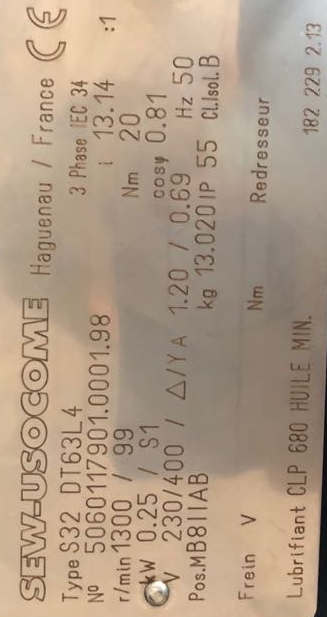 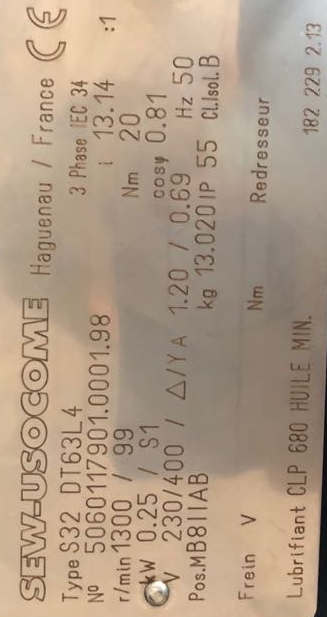 Q2.2 – Recherche d’un moteur équivalent :	Le motoréducteur actuel n’étant plus fabriqué par l’entreprise SEW, vous devez donc chercher un nouveau motoréducteur aux caractéristiques approchantes. 	Déterminer la référence du nouveau motoréducteur à commander.	Données techniques à prendre en compte pour effectuer ce choix :	-Pm = 0,25 kW
	- I = 13,39	-Motoréducteur à roues et vis sans fin 	-En exécution à pattes	-Fréquence de sortie du réducteur la plus proche possible de celle déterminée 	précédemment.Q2.3 – Étude de la nouvelle fréquence de rotation du nouveau motoréducteur :	Étant dans l’obligation d’utiliser un motoréducteur avec de nouvelles caractéristiques, on vous propose de valider ou non la nouvelle fréquence de rotation en sortie du réducteur.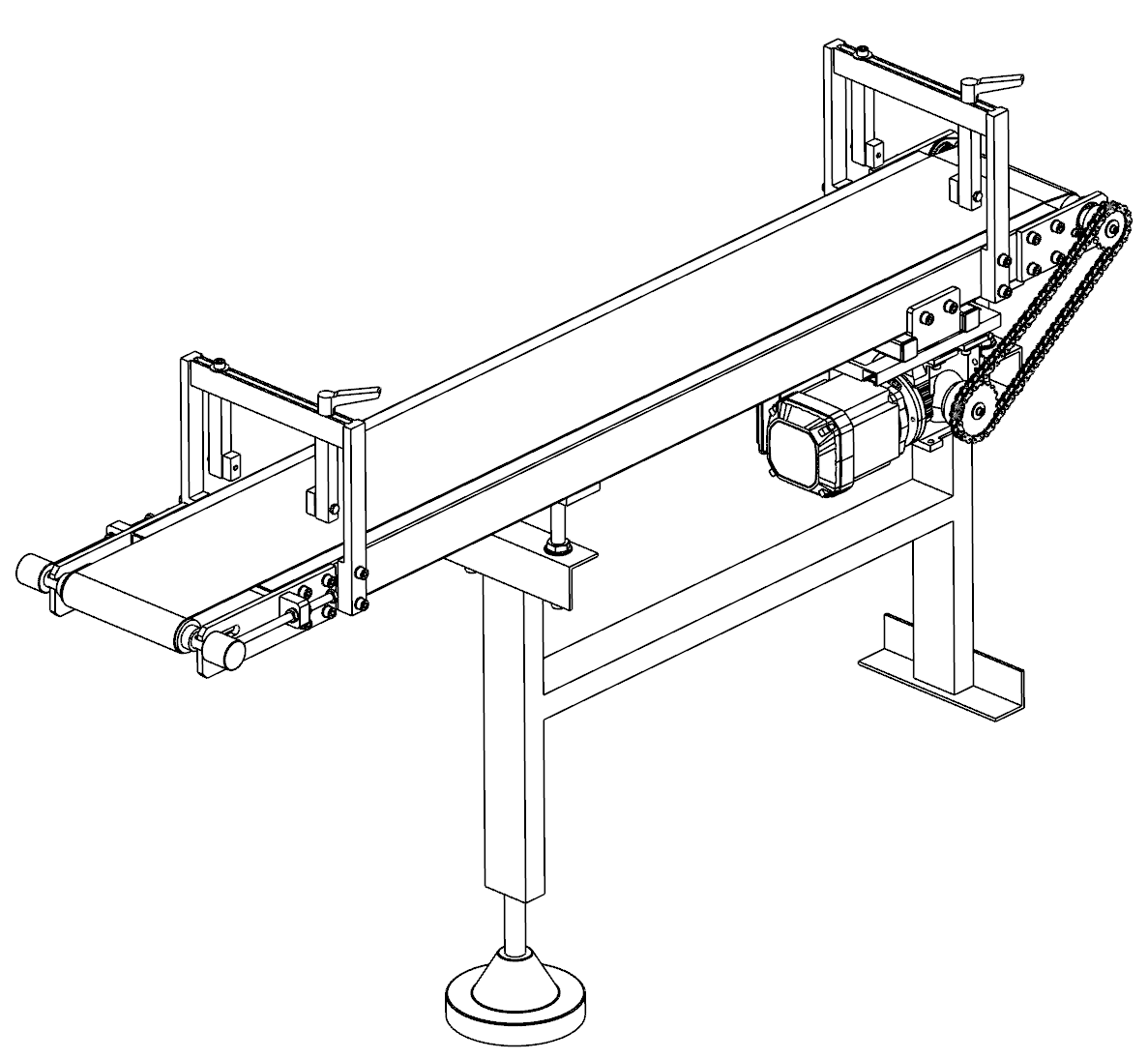 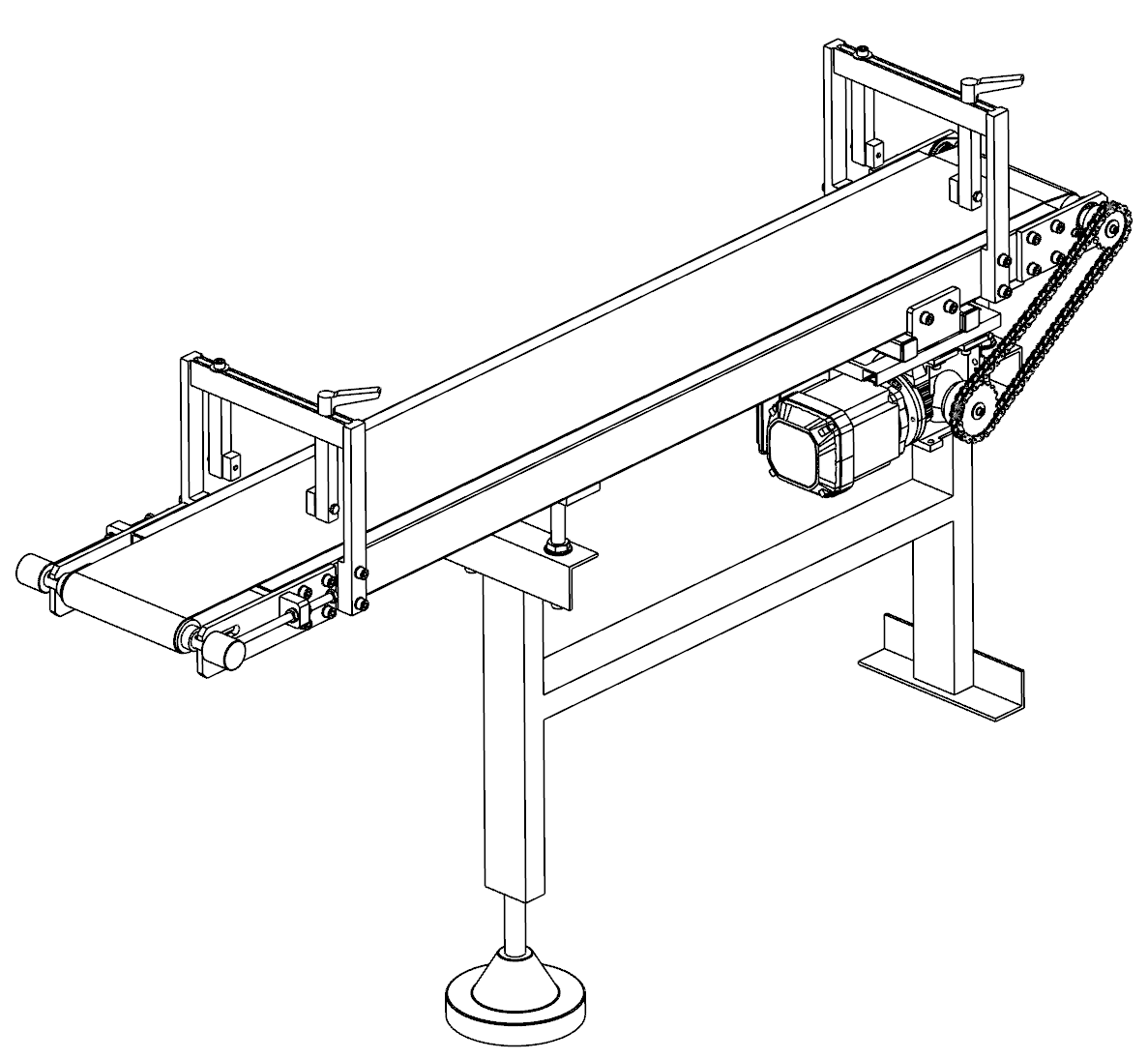 Q2.3 – Étude de la nouvelle fréquence de rotation du nouveau motoréducteur : SUITE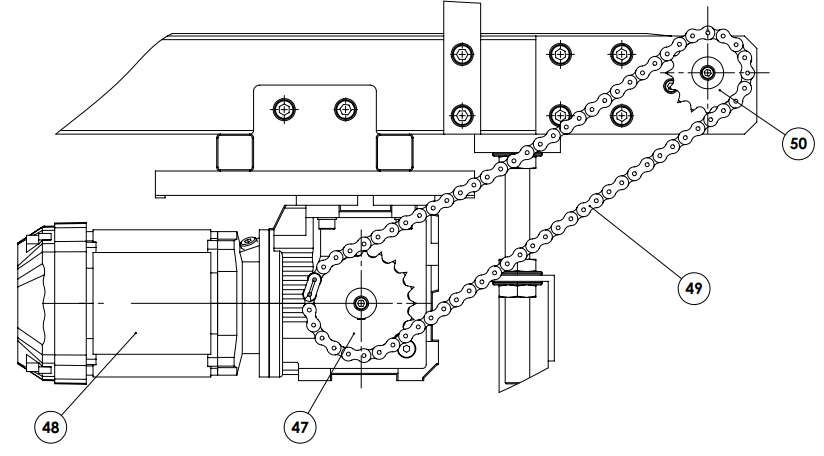 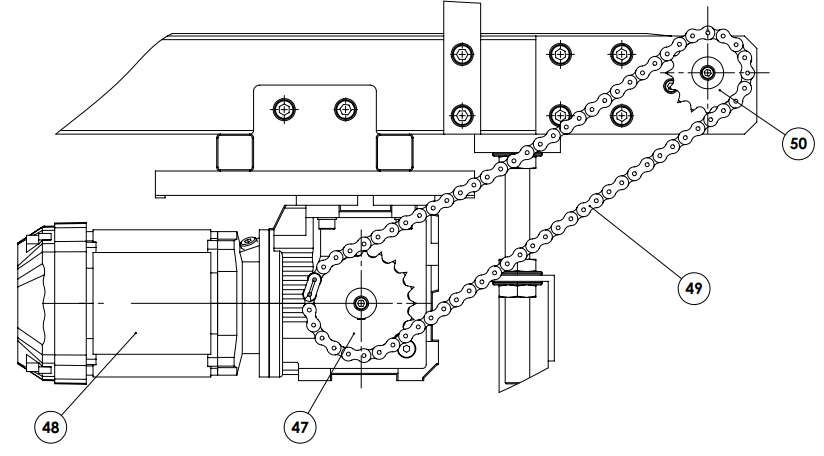 	Q2.3.1 – Détermination des sens de rotation en fonction de la translation du tapis :	Q2.3.2 – Détermination de la nouvelle vitesse de translation du tapis du convoyeur :		- Détermination de la vitesse angulaire du pignon axe moteur 47-Rappel :				 	    	 	Q2.3.2 – Détermination de la nouvelle vitesse de translation du tapis du convoyeur :SUITE		- Détermination du rapport de transmission R de la chaîne de transmission-Rappel :								- Détermination de la vitesse angulaire du pignon axe entraîneur 50-Rappel : 	        			 	  		- Détermination de la vitesse linéaire au point A du rouleau entraîneur 30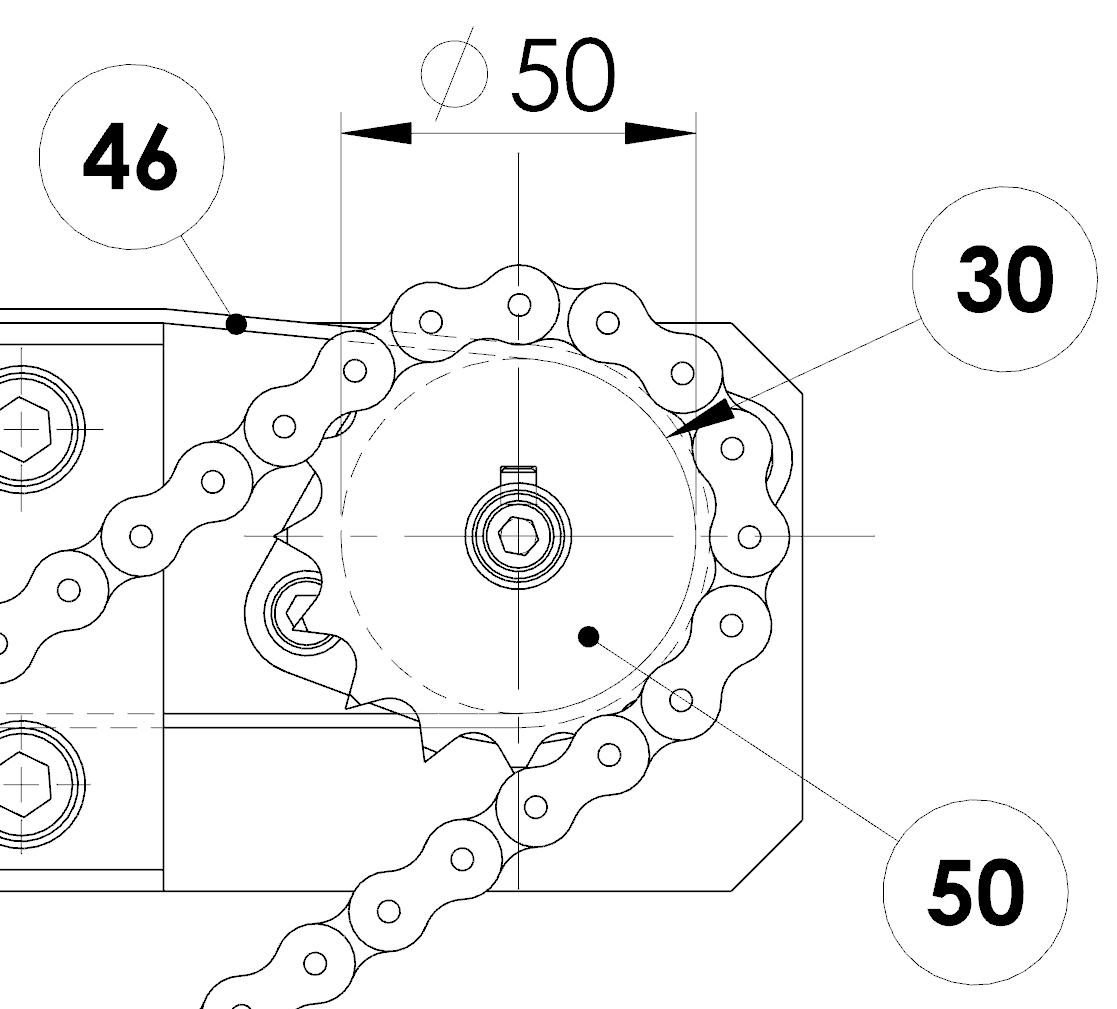 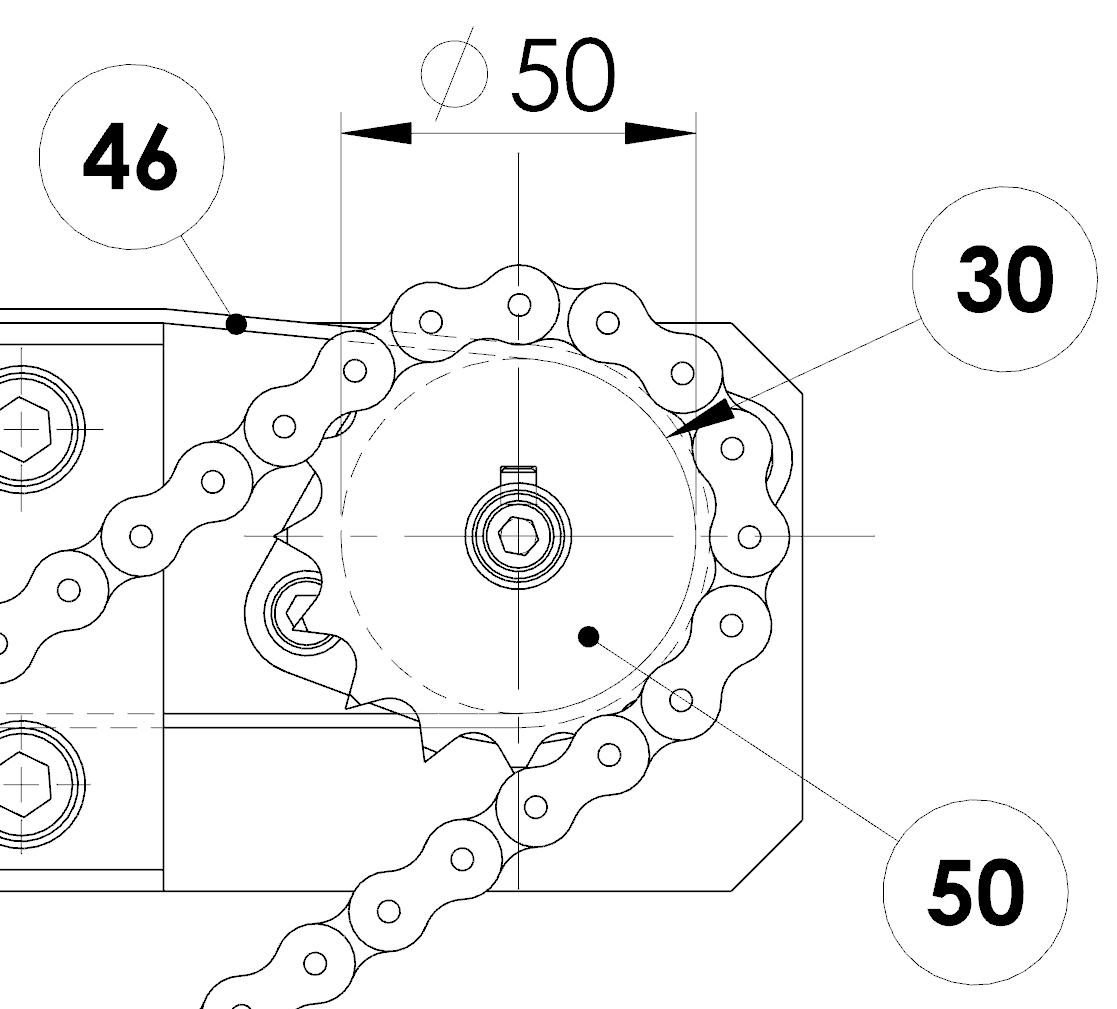 							-Calculer la vitesse linéaire au point A	Q2.3.3 – Étude de la nouvelle vitesse de translation du tapis du convoyeur :	Afin de maintenir la cadence d’alimentation de la machine encaisseuse, on considère que la nouvelle vitesse de translation du tapis doit se situer dans un intervalle de plus ou moins 2% de la vitesse initiale (avec l’ancien motoréducteur).	On vous demande de déterminer les vitesses de translation du tapis admissibles.	Valider, ou pas, le choix du nouveau motoréducteur, afin de respecter la vitesse de translation du tapis (plus ou moins 2% de la vitesse initiale).Q3.1 – Recherche de solutions pour retrouver une vitesse de translation du tapis compatible avec le nouveau motoréducteur :	Afin de retrouver une vitesse de translation du tapis incluse dans la tolérance du cahier des charges, on vous demande d’identifier les modifications possibles concernant les solutions technologiques existantes.Q3.2 – Étude de la modification du pignon axe entraîneur 50 :	Q3.2.1 – Valider le type de modification sur le pignon axe entraîneur 50 :	Afin de retrouver une vitesse de translation du tapis incluse dans la tolérance, on propose de remplacer le pignon axe entraîneur 50, en jouant sur le nombre de dents de ce dernier.	On vous demande de cocher le nouveau nombre de dents à utiliser sur le nouveau pignon axe entraîneur.						         avec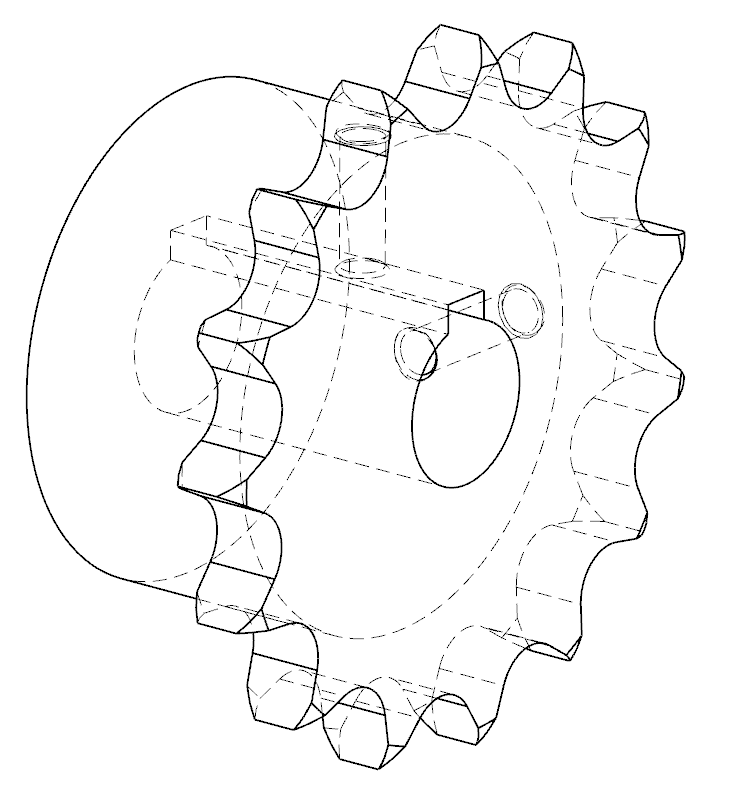 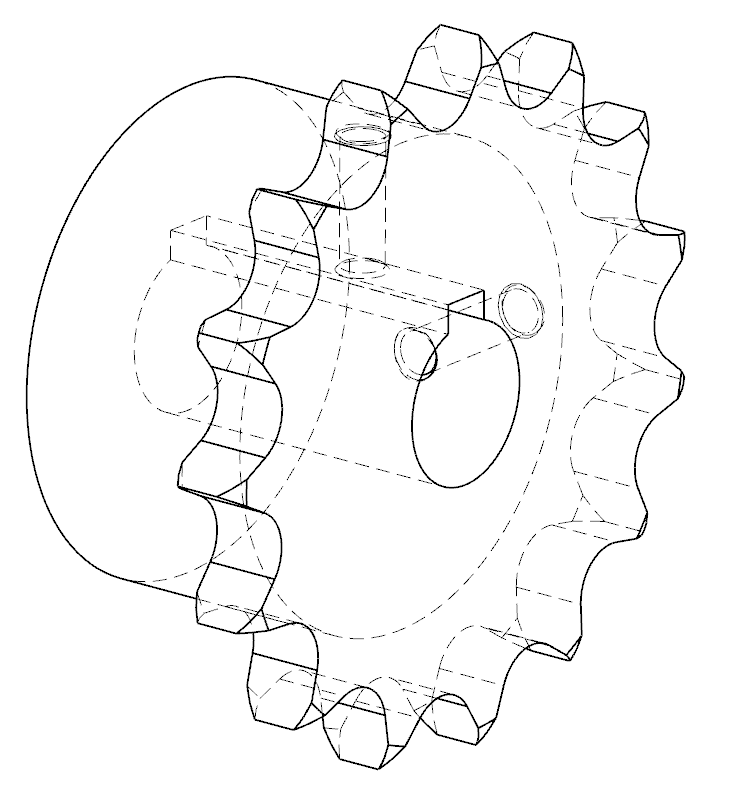 	Q3.2.2 – Étude du montage de nouveau pignon axe entraîneur 50 : 	Mettre en place les repères des différentes pièces utilisées dans le montage du pignon axe entraîneur.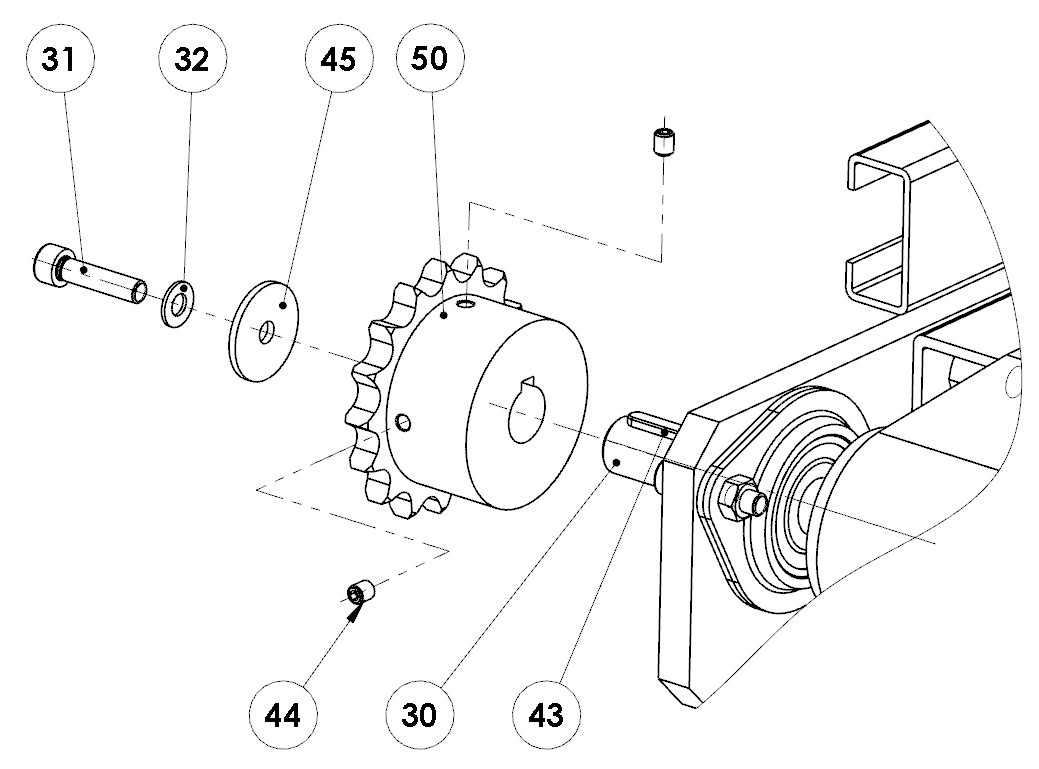 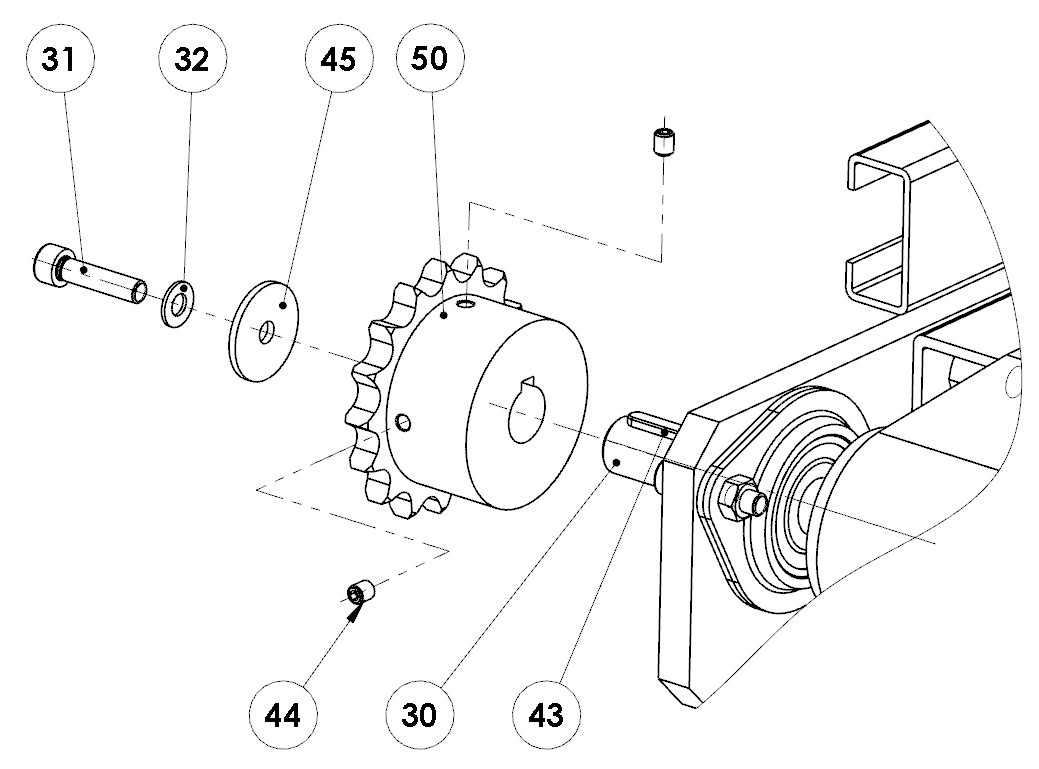 	Mettre en place un ordre de dépose des différentes pièces permettant l’accès au pignon axe entraîneur 50. 	Q3.2.3 – Étude de l’ajustement entre le rouleau entraîneur 30 et le pignon axe entraîneur 50 :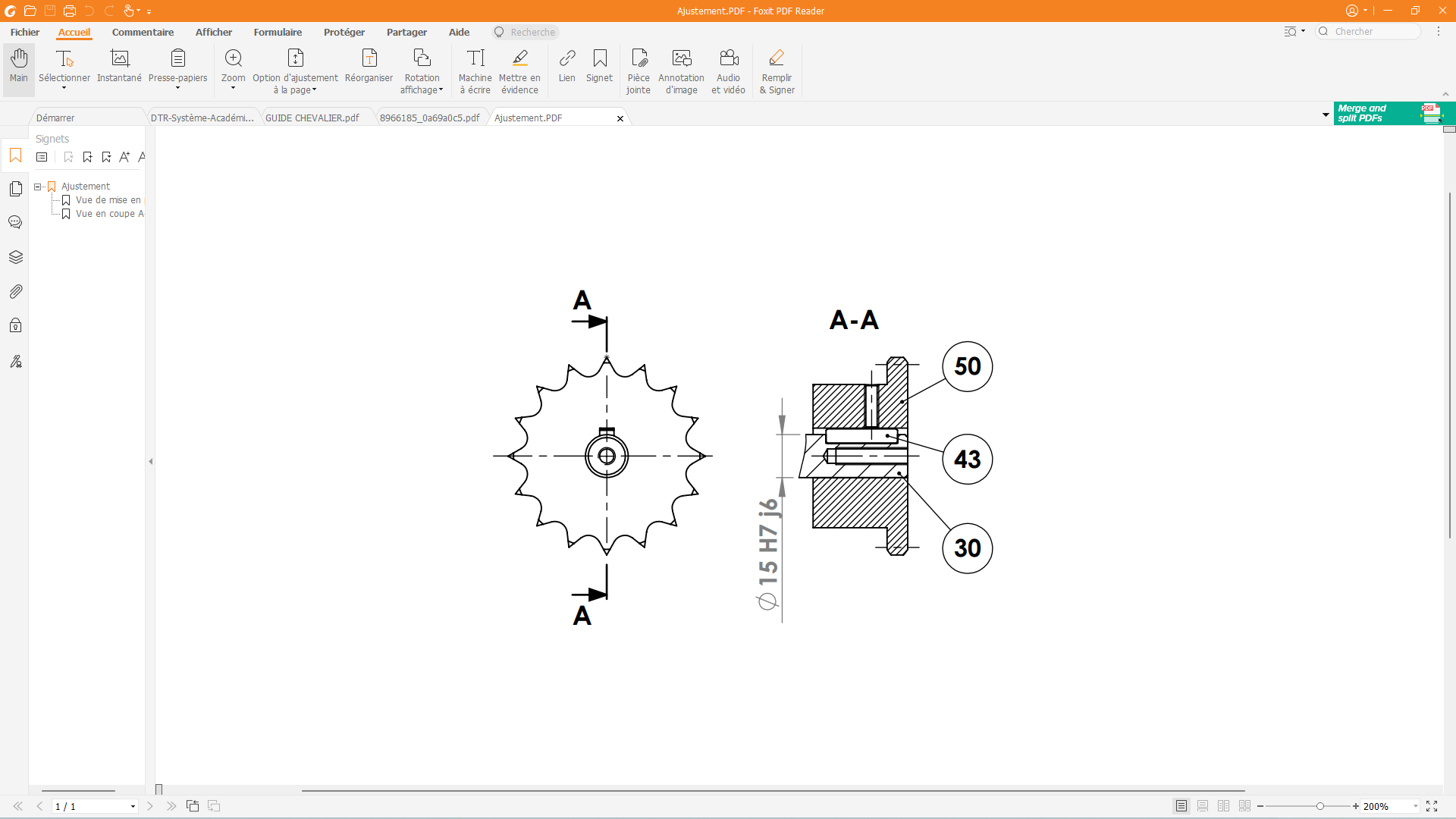 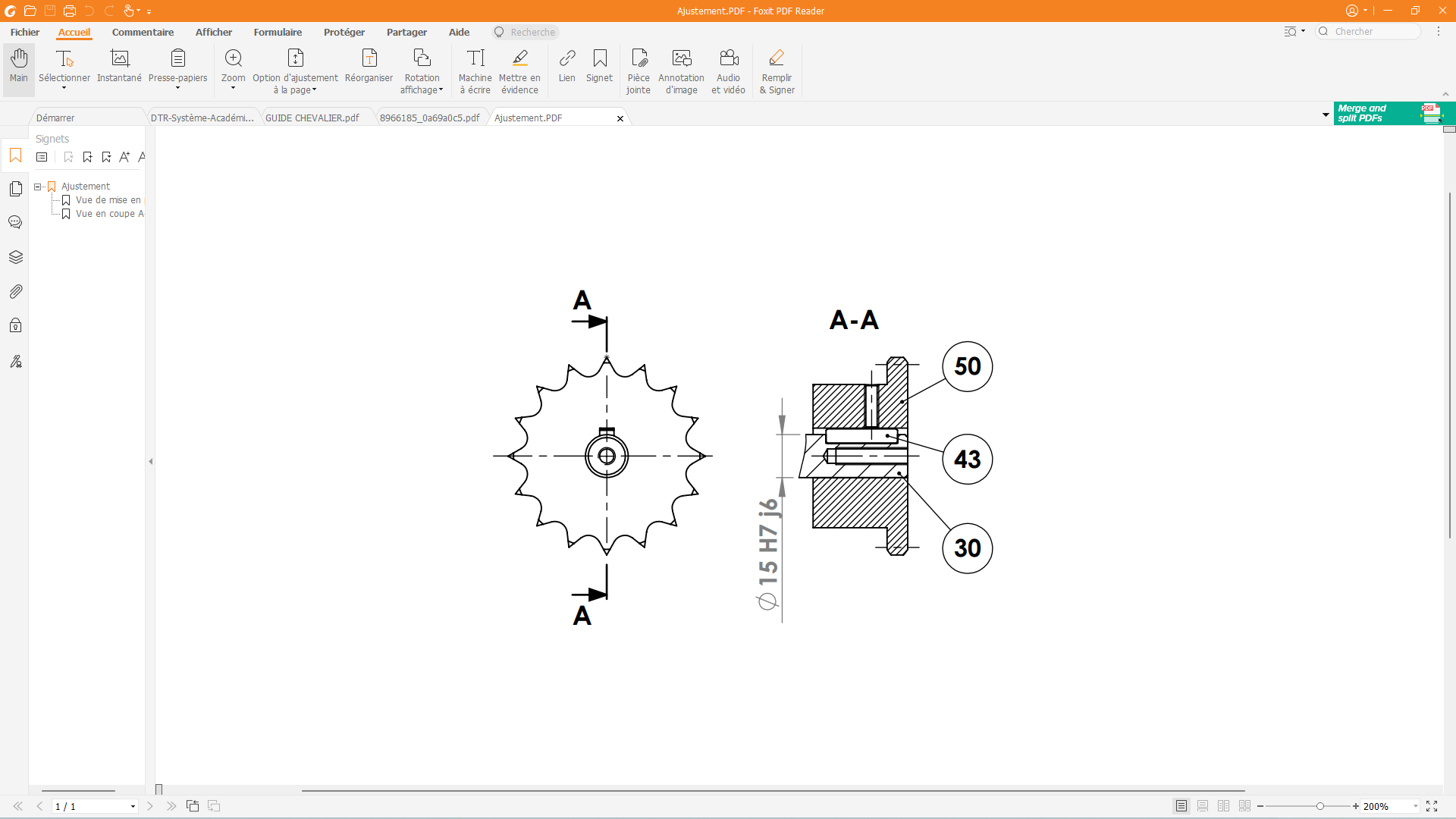 	Déterminer le type d’ajustement proposé pour ce montage.Détermination des cotes extrêmes (en mm) de l’ajustement : 	Compléter les tableaux ci-dessous :Détermination des jeux extrêmes de l’ajustement : 	Compléter les tableaux ci-dessous.	Q3.2.3 – Étude de l’ajustement entre le rouleau entraîneur 30 et le pignon axe entraîneur 50 : SUITEDétermination du type d’ajustement réalisé entre les deux pièces :	Valider le type d’ajustement réalisé entre le pignon axe entraîneur 50 et le rouleau entraîneur 30 :Avec jeu			    Incertain		    Avec serrage	En conséquence, l’extraction du pignon moteur 50 peut s’effectuer :À la main		   Avec un outil	Q3.2.4 – Étude de la liaison axe entraîneur / bâti : 	On vous demande de déterminer le modèle de liaison utilisé dans le montage de l’axe entraîneur par rapport au bâti :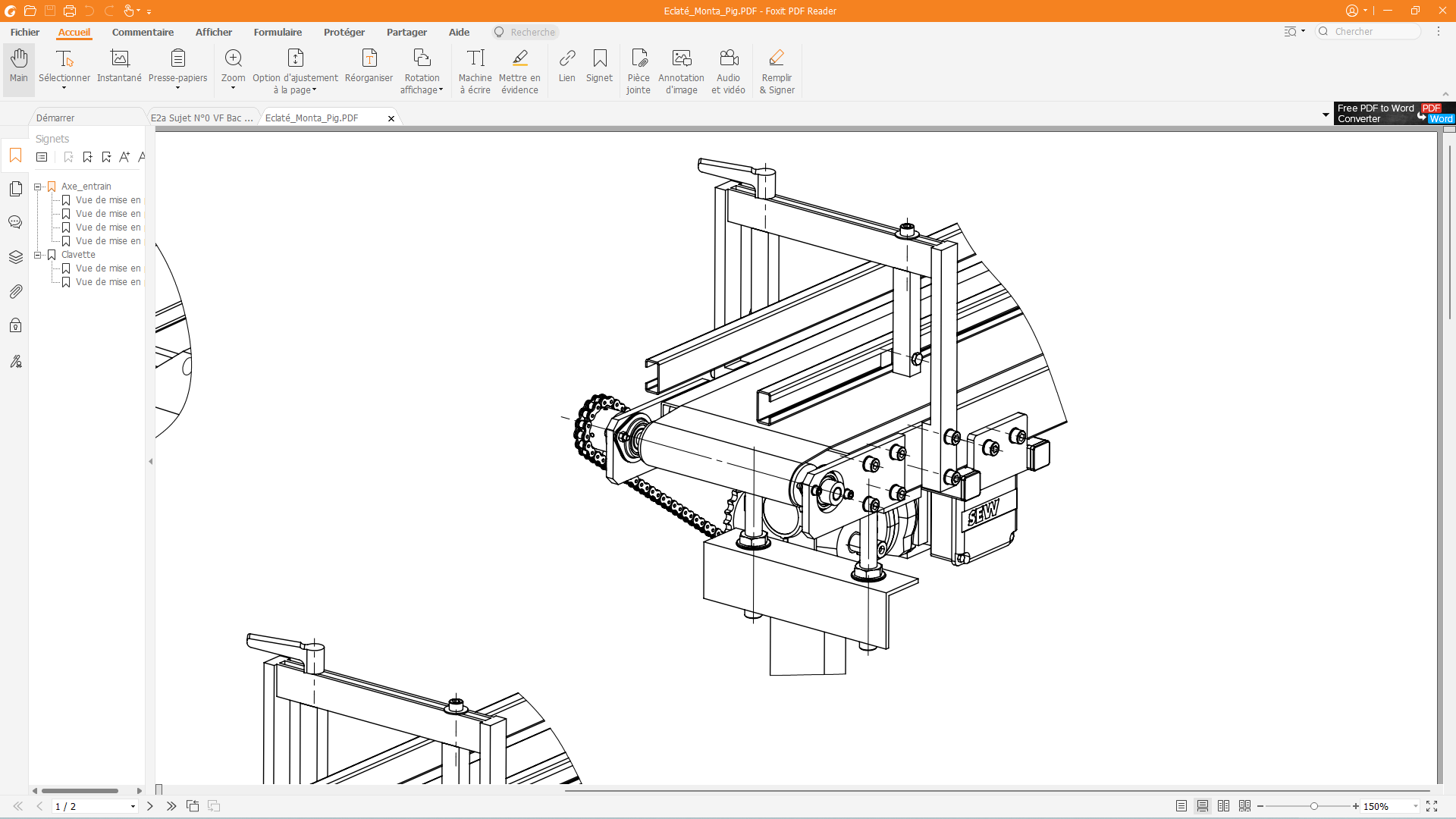 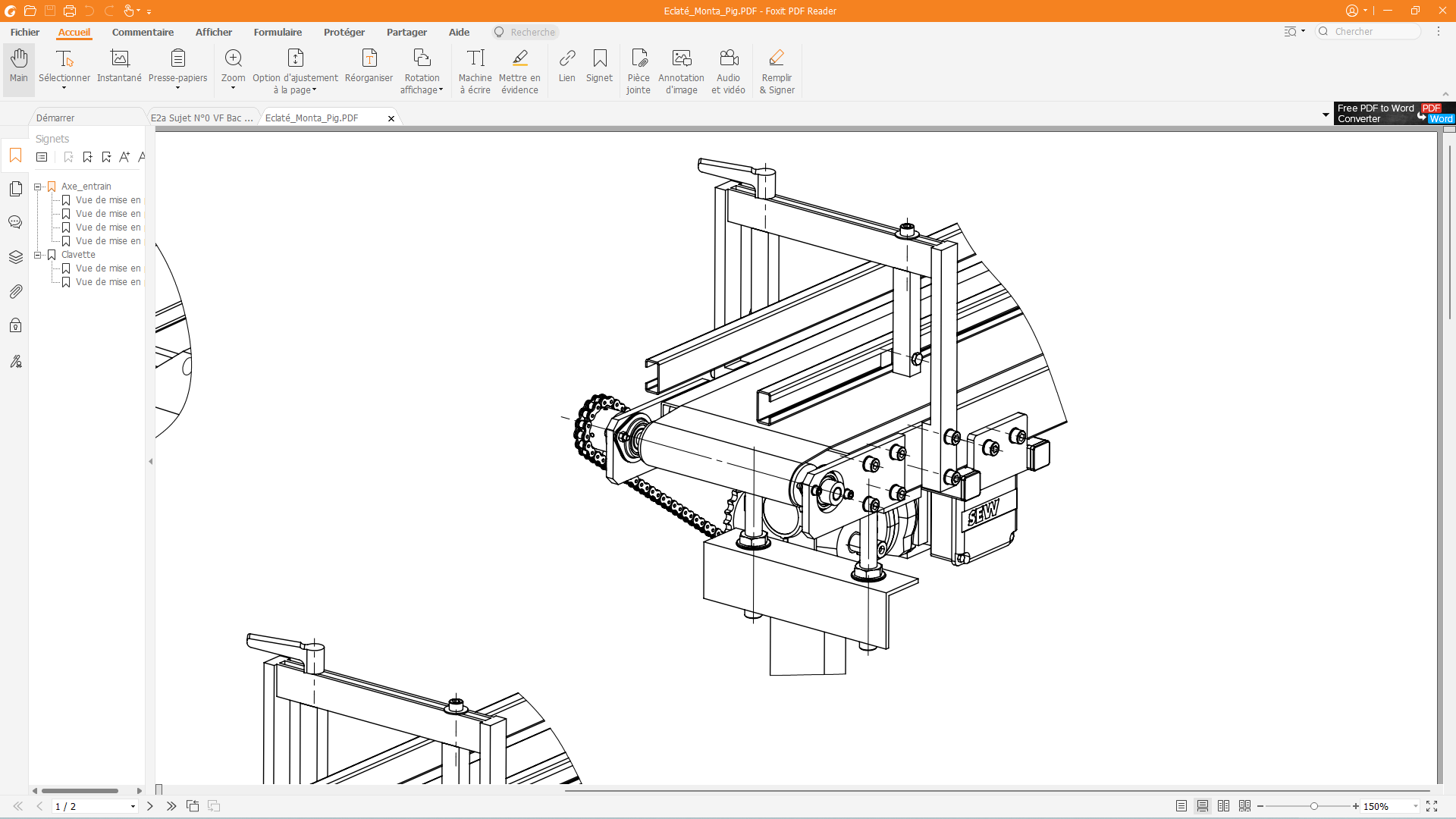 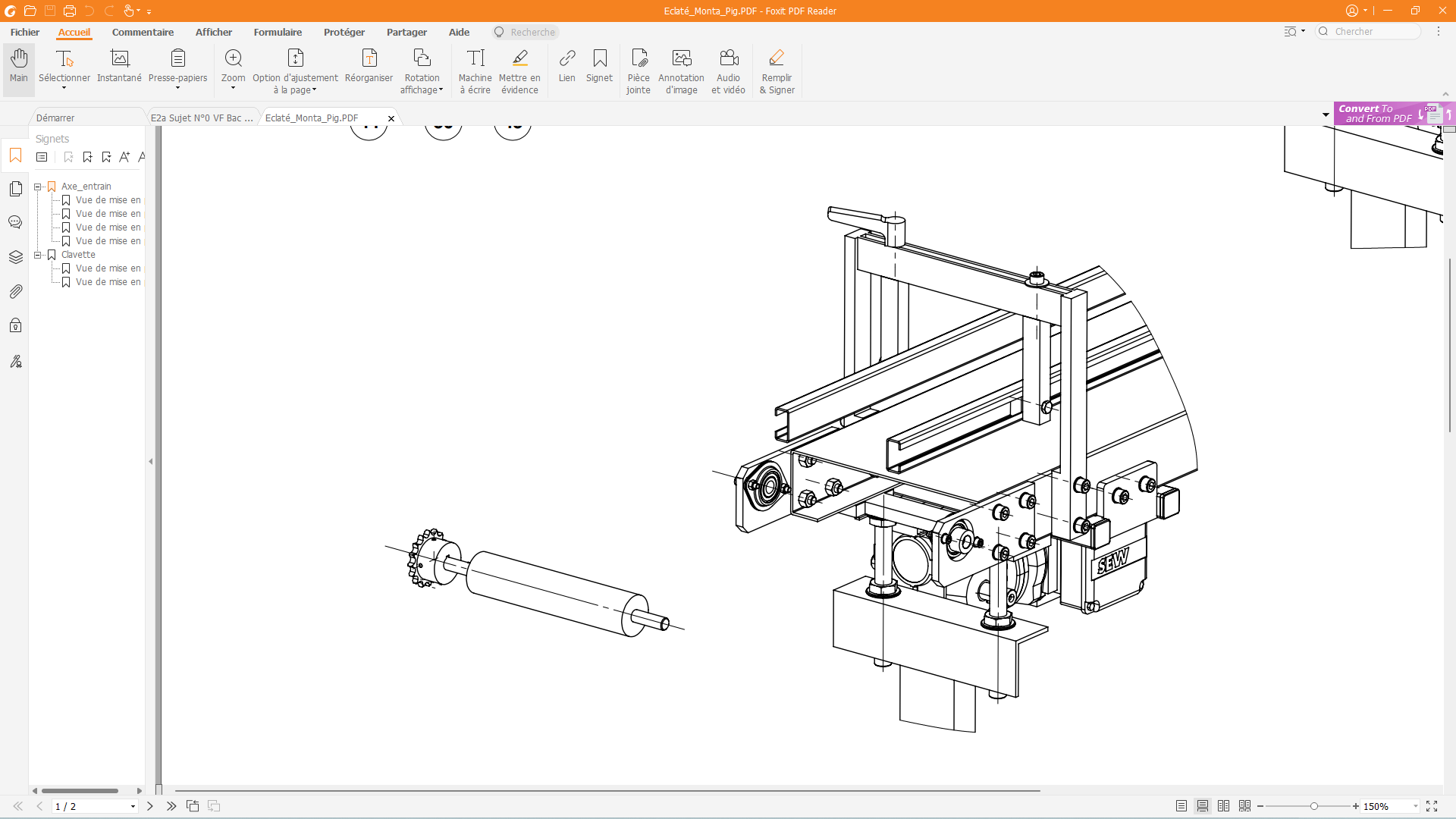 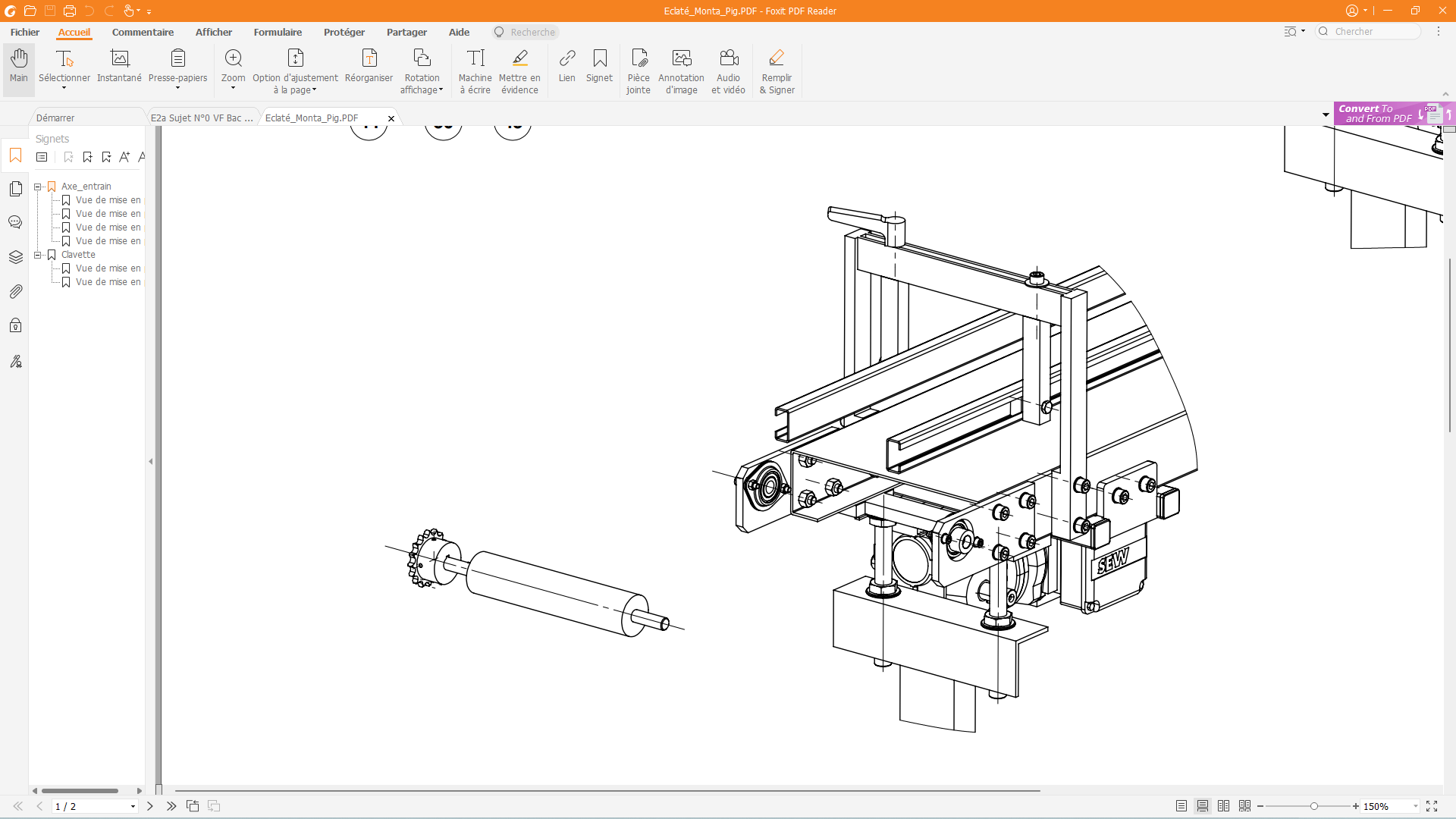 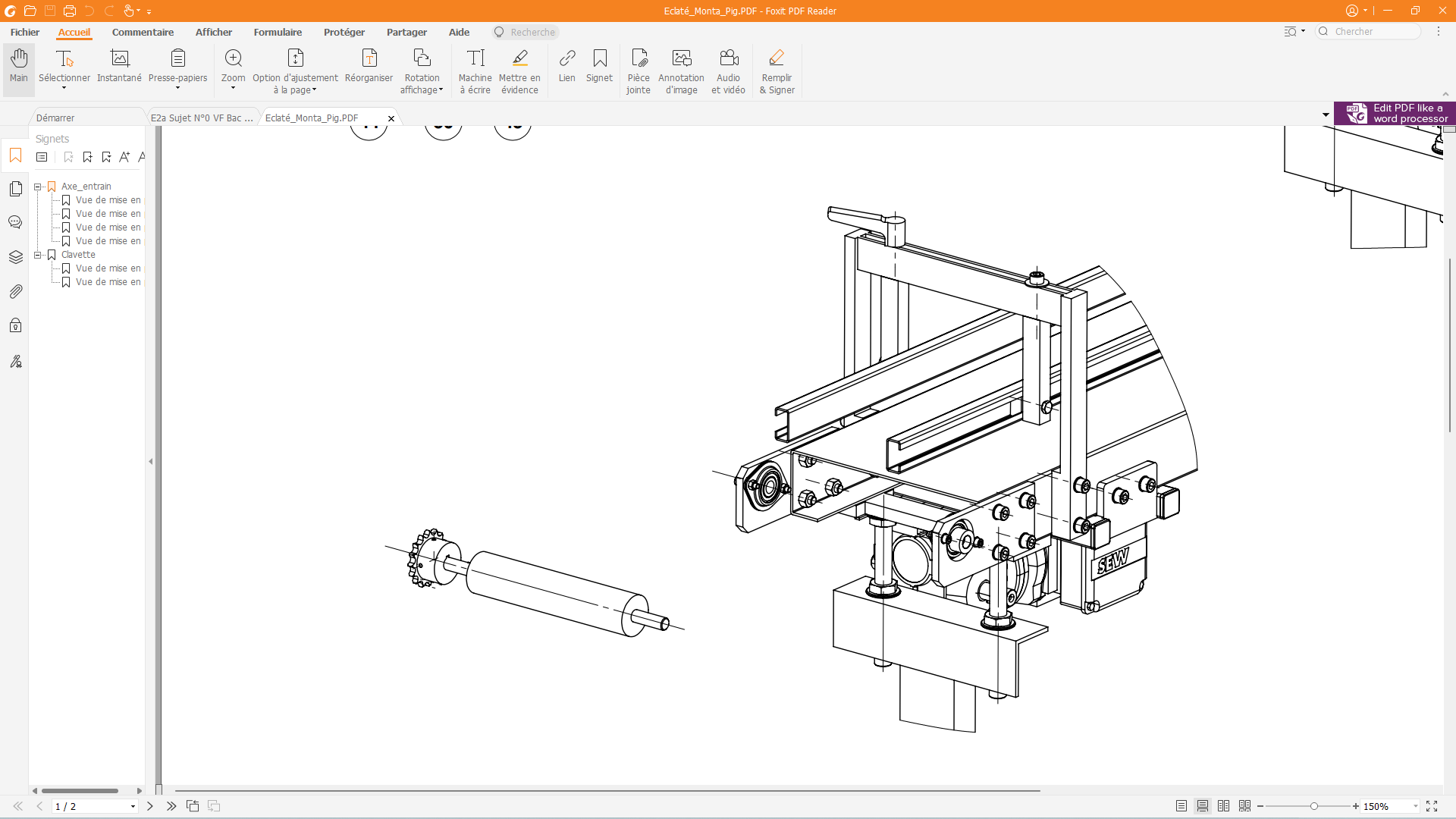 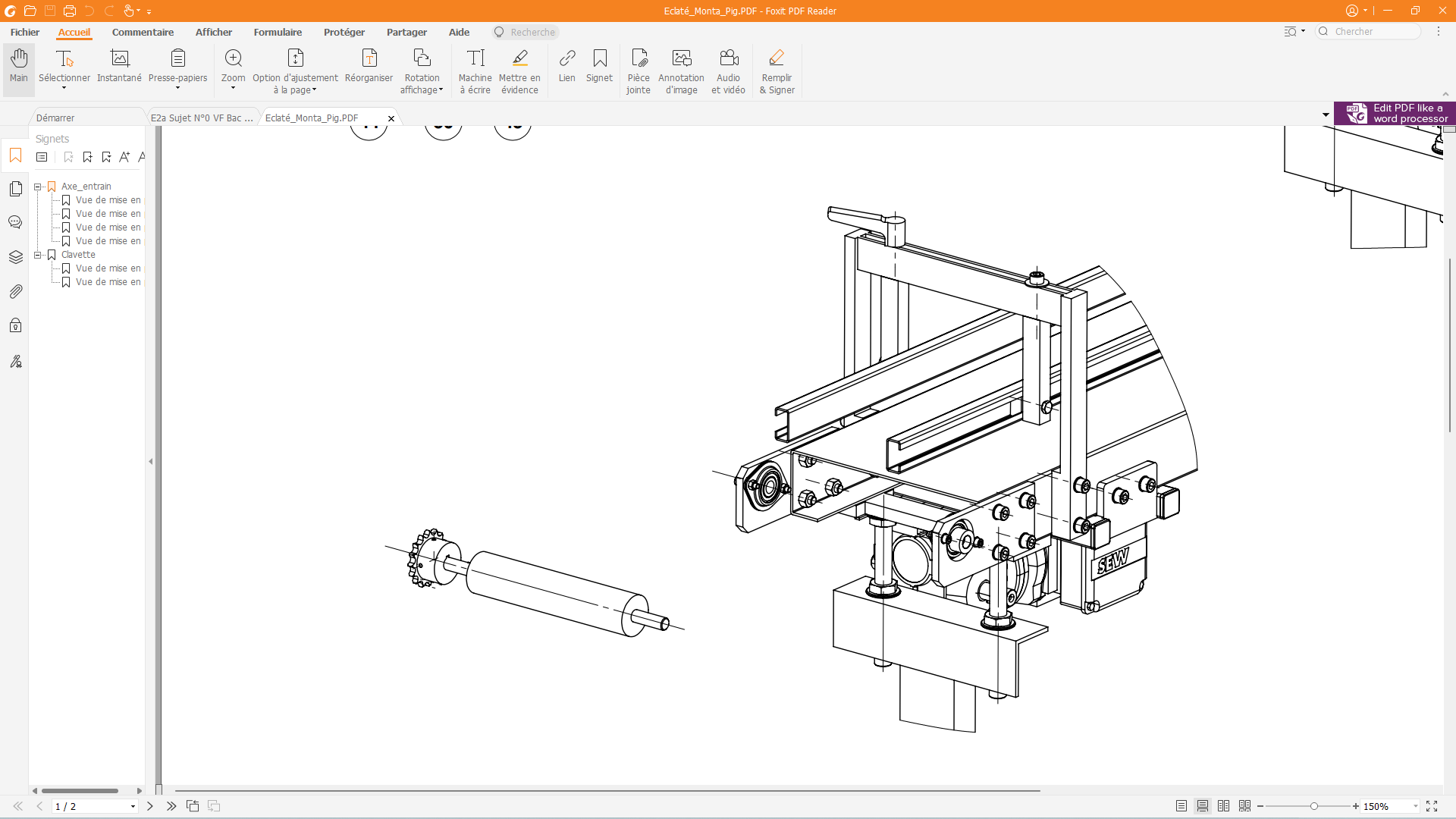 	Q3.2.4 – Étude de la liaison axe entraîneur / bâti : SUITE	Compléter les pièces du sous ensemble SE 2 : 	-SE 1 =   Bâti du convoyeur, pièces fixes	-SE 2 =   30, 	Représentation schématique de la chaîne cinématique :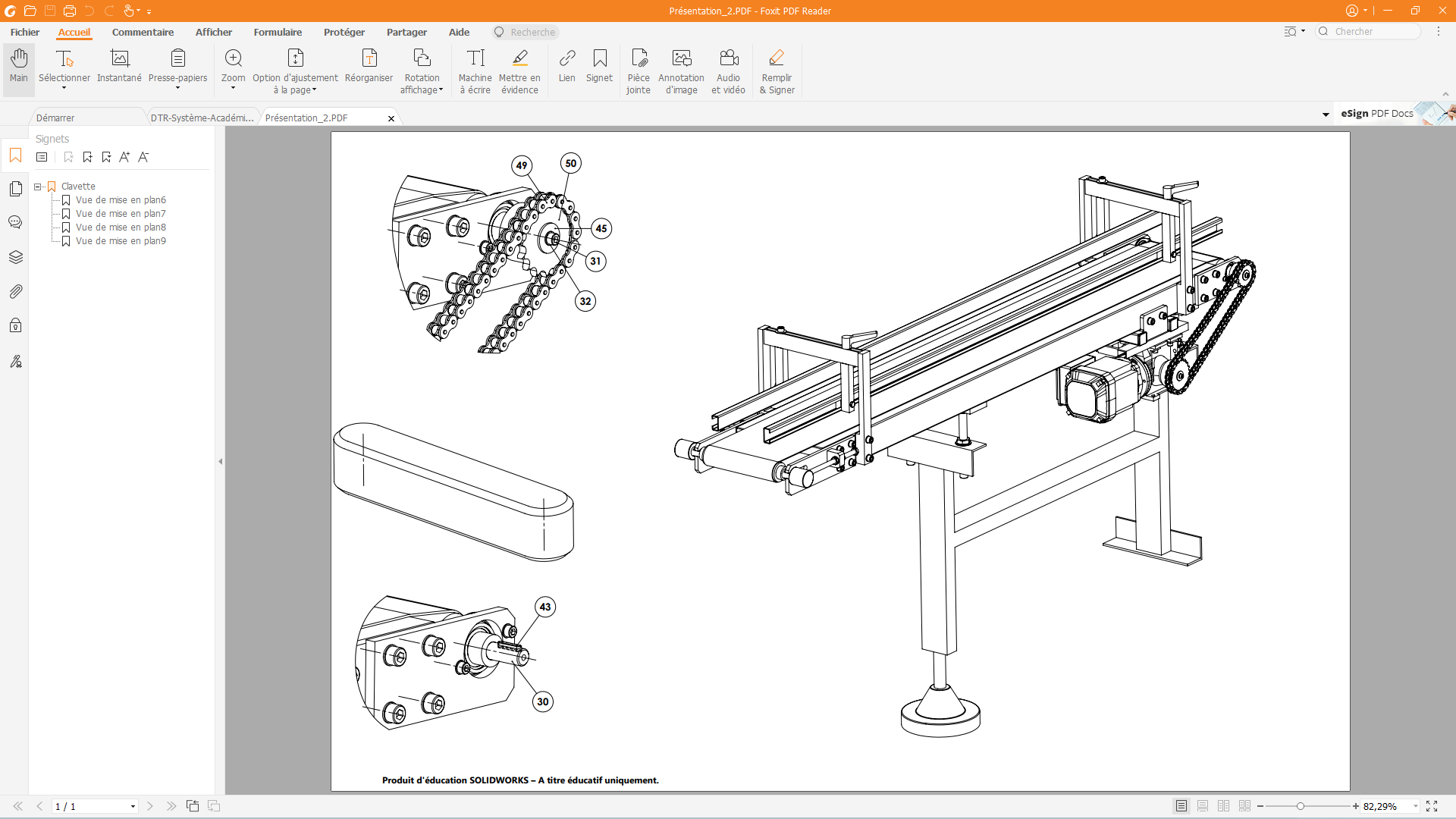 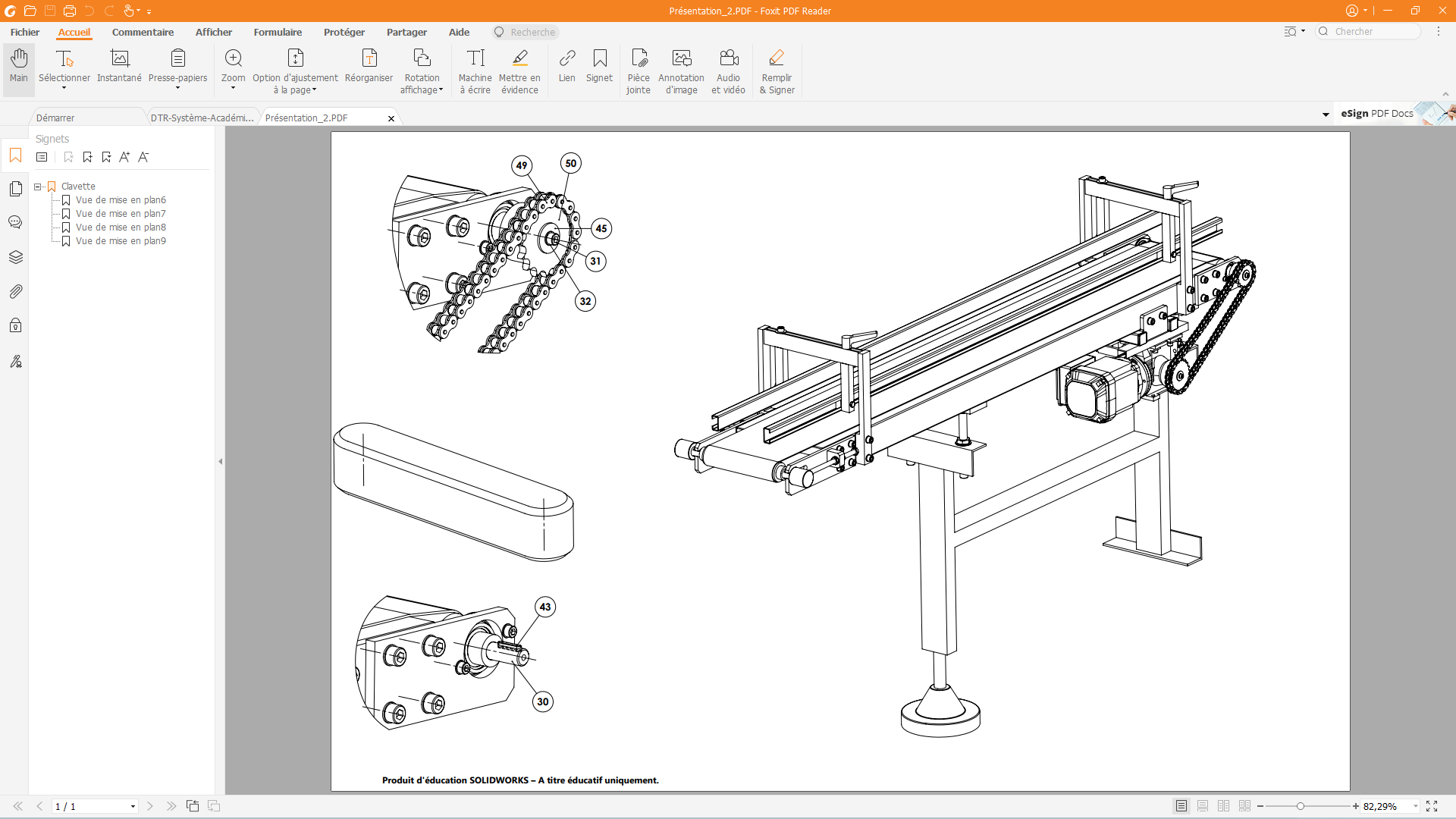 Académie :Académie :Session :Session :Session :Examen :Examen :Examen :Examen :Série :Spécialité/option :Spécialité/option :Spécialité/option :Repère de l’épreuve :Repère de l’épreuve :Épreuve/sous épreuve :Épreuve/sous épreuve :Épreuve/sous épreuve :Épreuve/sous épreuve :Épreuve/sous épreuve :NOM :NOM :NOM :NOM :NOM :(en majuscule, suivi s’il y a lieu, du nom d’épouse)Prénoms :N° du candidat …………………………….(le numéro est celui qui figure sur la convocation ou liste d’appel)N° du candidat …………………………….(le numéro est celui qui figure sur la convocation ou liste d’appel)N° du candidat …………………………….(le numéro est celui qui figure sur la convocation ou liste d’appel)N° du candidat …………………………….(le numéro est celui qui figure sur la convocation ou liste d’appel)Né(e) le :N° du candidat …………………………….(le numéro est celui qui figure sur la convocation ou liste d’appel)N° du candidat …………………………….(le numéro est celui qui figure sur la convocation ou liste d’appel)N° du candidat …………………………….(le numéro est celui qui figure sur la convocation ou liste d’appel)N° du candidat …………………………….(le numéro est celui qui figure sur la convocation ou liste d’appel)N° du candidat …………………………….(le numéro est celui qui figure sur la convocation ou liste d’appel)N° du candidat …………………………….(le numéro est celui qui figure sur la convocation ou liste d’appel)N° du candidat …………………………….(le numéro est celui qui figure sur la convocation ou liste d’appel)N° du candidat …………………………….(le numéro est celui qui figure sur la convocation ou liste d’appel)Appréciation du correcteurAppréciation du correcteurAppréciation du correcteurAppréciation du correcteurAppréciation du correcteurQ0Lecture du dossier technique et ressourcesDTR de 1 à  20/20Temps conseillé :15 minutesORDRE DE TRAVAILORDRE DE TRAVAILORDRE DE TRAVAILORDRE DE TRAVAILORDRE DE TRAVAILORDRE DE TRAVAILORDRE DE TRAVAILORDRE DE TRAVAILORDRE DE TRAVAILORDRE DE TRAVAILDate et heure de la demandeDate et heure de la demandeDate et heure de la demandeDate et heure de la demandeParcAtelier maintenanceAtelier maintenanceUrgence0Équipement Équipement N°Encaisseuse Encaisseuse MarqueMarqueMarqueCERMEXCERMEXNuméro du BT :Numéro du BT :Numéro du BT :Numéro du BT :20050Motif de la demande :Pannes récurrentes aux niveau du convoyeur, le motoréducteur est à l’arrêt et l’encaisseuse nefonctionne plus. Motoréducteur ancien et à changer.À réaliser :L’échange standard du motoréducteur du convoyeurLa mise en service, les réglages, les essais,Motif de la demande :Pannes récurrentes aux niveau du convoyeur, le motoréducteur est à l’arrêt et l’encaisseuse nefonctionne plus. Motoréducteur ancien et à changer.À réaliser :L’échange standard du motoréducteur du convoyeurLa mise en service, les réglages, les essais,Motif de la demande :Pannes récurrentes aux niveau du convoyeur, le motoréducteur est à l’arrêt et l’encaisseuse nefonctionne plus. Motoréducteur ancien et à changer.À réaliser :L’échange standard du motoréducteur du convoyeurLa mise en service, les réglages, les essais,Motif de la demande :Pannes récurrentes aux niveau du convoyeur, le motoréducteur est à l’arrêt et l’encaisseuse nefonctionne plus. Motoréducteur ancien et à changer.À réaliser :L’échange standard du motoréducteur du convoyeurLa mise en service, les réglages, les essais,Motif de la demande :Pannes récurrentes aux niveau du convoyeur, le motoréducteur est à l’arrêt et l’encaisseuse nefonctionne plus. Motoréducteur ancien et à changer.À réaliser :L’échange standard du motoréducteur du convoyeurLa mise en service, les réglages, les essais,Motif de la demande :Pannes récurrentes aux niveau du convoyeur, le motoréducteur est à l’arrêt et l’encaisseuse nefonctionne plus. Motoréducteur ancien et à changer.À réaliser :L’échange standard du motoréducteur du convoyeurLa mise en service, les réglages, les essais,Motif de la demande :Pannes récurrentes aux niveau du convoyeur, le motoréducteur est à l’arrêt et l’encaisseuse nefonctionne plus. Motoréducteur ancien et à changer.À réaliser :L’échange standard du motoréducteur du convoyeurLa mise en service, les réglages, les essais,Motif de la demande :Pannes récurrentes aux niveau du convoyeur, le motoréducteur est à l’arrêt et l’encaisseuse nefonctionne plus. Motoréducteur ancien et à changer.À réaliser :L’échange standard du motoréducteur du convoyeurLa mise en service, les réglages, les essais,Motif de la demande :Pannes récurrentes aux niveau du convoyeur, le motoréducteur est à l’arrêt et l’encaisseuse nefonctionne plus. Motoréducteur ancien et à changer.À réaliser :L’échange standard du motoréducteur du convoyeurLa mise en service, les réglages, les essais,Motif de la demande :Pannes récurrentes aux niveau du convoyeur, le motoréducteur est à l’arrêt et l’encaisseuse nefonctionne plus. Motoréducteur ancien et à changer.À réaliser :L’échange standard du motoréducteur du convoyeurLa mise en service, les réglages, les essais,Machine en arrêtMachine en arrêtouiouinonnonQ1Analyse fonctionnelle du convoyeurDTR de 2 à 10/20 et de 18 à 20/20 Temps conseillé :20 minutesÉlément mécaniqueMarqueRéférence constructeurMotoréducteurQ2Choix du nouveau moteurDTR de 11 à 15/20 Temps conseillé :40 minutesMarqueRéférence constructeurMotoréducteurSEW USOCOME     S  Fréquence de sortie du nouveau motoréducteurNa =         tr/minVitesse de translation (ancien motoréducteur)Vitesses limites admissiblesPlus ou moins 2% de la vitesse initiale (ancien motoréducteur)Vitesse de translation La nouvelle vitesse est-elle validée ?  Oui, la vitesse est validée Non, la vitesse n’est pas validéeQ3Modification de la transmissionDTR de 16 à 20/20  Temps conseillé :45 minutesSolutions technologiques agissantes sur la norme de :- Modifier la longueur de la table 1 du convoyeur			- Modifier la longueur du tapis 46					- Modifier le diamètre du rouleau entraîneur 30			- Modifier la longueur de la chaîne 49					- Modifier le nombre de dents du pignon axe moteur 47		- Modifier le nombre de dents du pignon axe entraîneur 50		RepDésignation31Vis tête cylindrique à six pans creux M6-25Calculs de l’AlésageCalculs de l’AlésageAlésage : ∅15 H7Intervalle de tolérance : Intervalle de tolérance :  = Alésage : ∅15 H7Intervalle de tolérance : Intervalle de tolérance :  = Calculs de l’ArbreCalculs de l’ArbreArbre : ∅15 j6   Intervalle de tolérance :    Intervalle de tolérance : = Arbre : ∅15 j6   Intervalle de tolérance :    Intervalle de tolérance : = Calcul du jeux MaxiCalcul du jeux mini